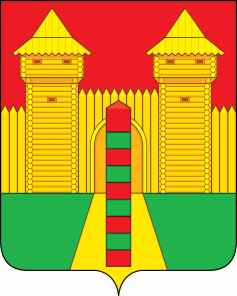 АДМИНИСТРАЦИЯ  МУНИЦИПАЛЬНОГО  ОБРАЗОВАНИЯ «ШУМЯЧСКИЙ   РАЙОН» СМОЛЕНСКОЙ  ОБЛАСТИПОСТАНОВЛЕНИЕот 01.12.2022г. № 544          п. ШумячиВ соответствии с Федеральным законом от 05.04.2013 г. № 44-ФЗ «О контрактной системе в сфере закупок товаров, работ, услуг для обеспечения государственных и муниципальных нужд», Уставом муниципального образования «Шумячский район» Смоленской области Администрация муниципального образования «Шумячский район» Смоленской областиП О С Т А Н О В Л Я Е Т:1. Провести электронный аукцион на право заключить муниципальный контракт на приобретение колесного трактора тягового класса не менее 1,4тс с комплектом навесного и сменного оборудования.    2. Установить начальную (максимальную) цену муниципального контракта на приобретение колесного трактора тягового класса не менее 1,4тс с комплектом навесного и сменного оборудования в размере 2400000,00 (два миллиона четыреста тысяч) рублей 00 копеек.3. Отделу экономики и комплексного развития Администрации муниципального образования «Шумячский район» Смоленской области подготовить проект документации по проведению электронного аукциона на право заключить муниципальный контракт на приобретение колесного трактора тягового класса не менее 1,4тс с комплектом навесного и сменного оборудования.      4. Контроль за исполнением настоящего постановления оставляю за собой.Глава муниципального образования «Шумячский район» Смоленской области                                        А.Н. ВасильевО проведении электронного аукциона 